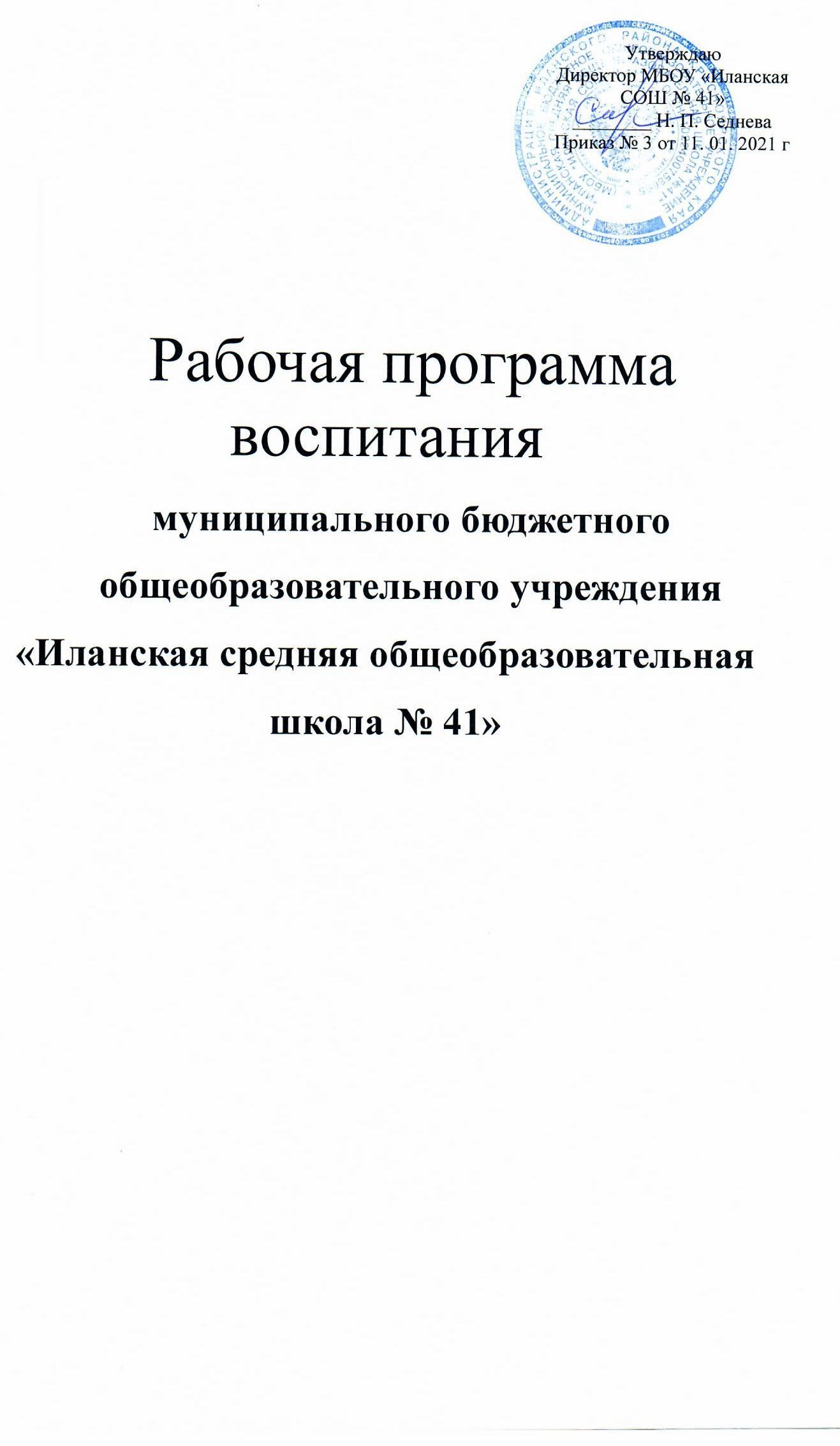 ОСОБЕННОСТИ ОРГАНИЗУЕМОГО В ШКОЛЕ ВОСПИТАТЕЛЬНОГО ПРОЦЕССАМуниципальное бюджетное общеобразовательное учреждение «Иланская средняя общеобразовательная школа № 41» расположено в микрорайоне железнодорожников города Иланского, где большая часть взрослого населения занята работой связанной с обслуживанием железной дороги. В микрорайоне большую часть составляют многоквартирные дома. Ведётся постоянное строительство новых жилых зданий. Это обуславливает положительную динамику прироста населения, увеличения количества детей школьного возраста. В ближайшем окружении (20-25 минут пешего хода) находятся3 общеобразовательные школы — это обуславливает высокий уровень конкуренции в привлечении обучающихся в школу.В настоящее время в школе обучается 765 учащихся. Из них 87 детей обучаются по адаптированным основным общеобразовательным программам для детей с нарушением интеллекта, 17 среди которых обучаются индивидуально (на дому).Порядка 15% обучающихся из малообеспеченных семей.Партнеры школы: международная молодежная некоммерческая организация Интерра, Молодежный центр Иланского района, ДЮСШ, ДКЖ, Д/Ц «Орион», МВЦ, Межпоселенческая библиотека,Процесс воспитания в образовательной организации основывается на следующих принципах взаимодействия педагогов и школьников:неукоснительное соблюдение законности и прав семьи и ребенка, соблюдения конфиденциальности информации о ребенке и семье, приоритета безопасности ребенка при нахождении в образовательной организации;реализация процесса воспитания главным образом через создание в школе детско- взрослых общностей, которые бы объединяли детей и педагогов яркими и содержательными событиями, общими позитивными эмоциями и доверительными отношениями друг к другу;организация основных совместных дел школьников и педагогов как предмета совместной заботы и взрослых, и детей;Основными традициями воспитания в образовательной организации являются следующие:стержнем годового цикла воспитательной работы школы являются ключевые общешкольные дела, через которые осуществляется интеграция воспитательных усилий педагогов;важной чертой каждого ключевого дела и большинства используемых для воспитания других совместных дел педагогов и школьников является коллективная разработка, коллективное планирование, коллективное проведение и коллективный анализ их результатов;в школе создаются такие условия, при которых по мере взросления ребенка увеличивается и его роль в совместных делах (от пассивного наблюдателя до организатора);в проведении общешкольных дел отсутствует соревновательность между классами, поощряется конструктивное межклассное и межвозрастное взаимодействие школьников, а также их социальная активность;педагоги школы ориентированы на формирование коллективов в рамках школьных классов, кружков, студий, секций и иных детских объединений, на установление в них доброжелательных и товарищеских взаимоотношений;ключевой фигурой воспитания в школе является классный руководитель, реализующий по отношению к детям защитную, личностно развивающую, организационную, посредническую (в разрешении конфликтов) функции.Оригинальные воспитательные находки школы: Традиционные общешкольные событийные проектыЦЕЛЬ И ЗАДАЧИ ВОСПИТАНИЯЦель воспитания в общеобразовательной организации – личностное развитие школьников, проявляющееся:в усвоении ими знаний основных норм, которые общество выработало на основе этих ценностей (то есть, в усвоении ими социально значимых знаний);в развитии их позитивных отношений к этим общественным ценностям (то есть в развитии их социально значимых отношений);в приобретении ими соответствующего этим ценностям опыта поведения, опыта применения сформированных знаний и отношений на практике (то есть в приобретении ими опыта осуществления социально значимых дел).Данная цель ориентирует педагогов не на обеспечение соответствия личности ребенка единому уровню воспитанности, а на обеспечение позитивной динамики развития его личности. В связи с этим важно сочетание усилий педагога по развитию личности ребенка и усилий самого ребенка по своему саморазвитию. Их сотрудничество, партнерские отношения являются важным фактором успеха в достижении цели.Конкретизация общей цели воспитания применительно к возрастным особенностям школьников позволяет выделить в ней следующие целевыеприоритеты, которым необходимо уделять чуть большее внимание на разных уровнях общего образования:В воспитании детей младшего школьного возраста (уровень начального общего образования) таким целевым приоритетом является создание благоприятных условий для усвоения школьниками социально значимых знаний – знаний основных норм и традиций того общества, в котором они живут.Выделение данного приоритета связано с особенностями детей младшего школьного возраста: с их потребностью самоутвердиться в своем новом социальном статусе - статусе школьника, то есть научиться соответствовать предъявляемым к носителям данного статуса нормам и принятым традициям поведения. Такого рода нормы и традиции задаются в школе педагогами и воспринимаются детьми именно как нормы и традиции поведения школьника. Знание их станет базой для развития социально значимых отношений школьников и накопления ими опыта осуществления социально значимых дел и в дальнейшем, в подростковом и юношеском возрасте. К наиболее важным из них относятся следующие:быть любящим, послушным и отзывчивым сыном (дочерью), братом (сестрой), внуком (внучкой); уважать старших и заботиться о младших членах семьи; выполнять посильную для ребёнка домашнюю работу, помогая старшим;быть трудолюбивым, следуя принципу «делу — время, потехе — час» как в учебных занятиях, так и в домашних делах, доводить начатое дело до конца;знать и любить свою Родину – свой родной дом, двор, улицу, город, село, свою страну;беречь и охранять природу (ухаживать за комнатными растениями в классе или дома, заботиться о своих домашних питомцах и, по возможности, о бездомных животных в своем дворе; подкармливать птиц в морозные зимы; не засорять бытовым мусором улицы, леса, водоёмы);проявлять миролюбие — не затевать конфликтов и стремиться решать спорные вопросы, не прибегая к силе;стремиться узнавать что-то новое, проявлять любознательность, ценить знания;быть вежливым и опрятным, скромным и приветливым;соблюдать правила личной гигиены, режим дня, вести здоровый образ жизни;уметь сопереживать, проявлять сострадание к попавшим в беду; стремиться устанавливать хорошие отношения с другими людьми; уметь прощать обиды, защищать слабых, по мере возможности помогать нуждающимся в этом людям; уважительно относиться к людям иной национальной или религиозной принадлежности, иногоимущественного положения, людям с ограниченными возможностями здоровья;быть уверенным в себе, открытым и общительным, не стесняться быть в чём-то непохожим на других ребят; уметь ставить перед собой цели и проявлять инициативу, отстаивать своё мнение и действовать самостоятельно, без помощи старших.Знание младшим школьником данных социальных норм и традиций, понимание важности следования им имеет особое значение для ребенка этого возраста, поскольку облегчает его вхождение в широкий социальный мир, в открывающуюся ему систему общественных отношений.В воспитании детей подросткового возраста (уровень основного общего образования) таким приоритетом является создание благоприятных условий для развития социально значимых отношений школьников, и, прежде всего, ценностных отношений:к семье как главной опоре в жизни человека и источнику его счастья;к труду как основному способу достижения жизненного благополучия человека, залогу его успешного профессионального самоопределения и ощущения уверенности в завтрашнем дне;к своему отечеству, своей малой и большой Родине как месту, в котором человек вырос и познал первые радости и неудачи, которая завещана ему предками и которую нужно оберегать;к природе как источнику жизни на Земле, основе самого ее существования, нуждающейся в защите и постоянном внимании со стороны человека;к миру как главному принципу человеческого общежития, условию крепкой дружбы, налаживания отношений с коллегами по работе в будущем и создания благоприятного микроклимата в своей собственной семье;к знаниям как интеллектуальному ресурсу, обеспечивающему будущее человека, как результату кропотливого, но увлекательного учебного труда;к культуре как духовному богатству общества и важному условию ощущения человеком полноты проживаемой жизни, которое дают ему чтение, музыка, искусство, театр, творческое самовыражение;к здоровью как залогу долгой и активной жизни человека, его хорошего настроения и оптимистичного взгляда на мир;к окружающим людям как безусловной и абсолютной ценности, как равноправным социальным партнерам, с которыми необходимо выстраивать доброжелательные и взаимоподдерживающие отношения, дающие человеку радость общения и позволяющие избегать чувства одиночества;к самим себе как хозяевам своей судьбы, самоопределяющимся и самореализующимся личностям, отвечающим за свое собственное будущее.Данный ценностный аспект человеческой жизни чрезвычайно важен для личностного развития школьника, так как именно ценности во многом определяют его жизненные цели, его поступки, его повседневную жизнь. Выделение данного приоритета в воспитании школьников, обучающихся на ступени основного общего образования, связано с особенностями детей подросткового возраста: с их стремлением утвердить себя как личность в системе отношений, свойственных взрослому миру. В этом возрасте особую значимость для детей приобретает становление их собственной жизненной позиции, собственных ценностных ориентаций. Подростковый возраст – наиболее удачный возраст для развития социально значимых отношений школьников.В воспитании детей юношеского возраста (уровень среднего общего образования) таким приоритетом является создание благоприятных условий для приобретения школьниками опыта осуществления социально значимых дел.Выделение данного приоритета связано с особенностями школьников юношеского возраста: с их потребностью в жизненном самоопределении, в выборе дальнейшего жизненного пути, который открывается перед ними на пороге самостоятельной взрослой жизни. Сделать правильный выбор старшеклассникам поможет имеющийся у нихреальный практический опыт, который они могут приобрести в том числе и в школе. Важно, чтобы опыт оказался социально значимым, так как именно он поможет гармоничному вхождению школьников во взрослую жизнь окружающего их общества. Это:опыт дел, направленных на заботу о своей семье, родных и близких;трудовой опыт, опыт участия в производственной практике;опыт дел, направленных на пользу своему родному городу или селу, стране в целом, опыт деятельного выражения собственной гражданской позиции;опыт природоохранных дел;опыт разрешения возникающих конфликтных ситуаций в школе, дома или наулице;опыт самостоятельного   приобретения новых знаний,   проведения   научныхисследований, опыт проектной деятельности;опыт изучения, защиты и восстановления культурного наследия человечества, опыт создания собственных произведений культуры, опыт творческого самовыражения;опыт ведения здорового образа жизни и заботы о здоровье других людей;опыт оказания помощи окружающим, заботы о малышах или пожилых людях, волонтерский опыт;опыт самопознания и самоанализа, опыт социально приемлемого самовыражения и самореализации.Выделение в общей цели воспитания целевых приоритетов, связанных с возрастными особенностями воспитанников, не означает игнорирования других составляющих общей цели воспитания. Приоритет — это то, чему педагогам, работающим со школьниками конкретной возрастной категории, предстоит уделять большее, но не единственное внимание.Достижению поставленной цели воспитания школьников будет способствовать решение следующих основных задач:реализовывать воспитательные возможности общешкольных ключевых дел, поддерживать традиции их коллективного планирования, организации, проведения и анализа в школьном сообществе через реализацию школьных событийных проектов.реализовывать потенциал классного руководства в воспитании школьников, поддерживать активное участие классных сообществ в жизни школы;вовлекать школьников в кружки, секции, клубы, студии и иные объединения, работающие по школьным программам внеурочной деятельности, реализовывать их воспитательные возможности. Опираясь на запрос участников образовательных отношений и учитывая способности и таланты детей.использовать в воспитании детей возможности школьного урока, поддерживать использование на уроках интерактивных форм занятий с учащимися через формы работы смешанного обучения и персонифицированного обучения.инициировать и поддерживать ученическое самоуправление – как на уровне школы, так и на уровне классных сообществ;поддерживать деятельность функционирующих на базе школы детских общественных объединений и организаций, используя ресурсы РДШ и международной общественной организации Интерраорганизовывать профориентационную работу со школьниками посредством платформ Билет в будущее и Проектория и сотрудничество с местным техникумом ж/д транспорта.организовать работу школьных медиа (через реализацию ДООП web-газета«Взгляд из-под парты», школьный сайт, сообщество «Иланская СОШ №41» в социальной сети ВК) реализовывать их воспитательный потенциал;развивать	предметно-эстетическую	среду	школы	и	реализовывать	ее воспитательные возможности путем реализации ежегодных традиционных проектов –Маленький цветочек, Взгляд из окна, Калейдоскоп природы и персональных выставок фотографий. Рисунков художественно одаренных детей.организовать работу с семьями школьников, их родителями или законными представителями, направленную на совместное решение проблем личностного развития детей через Консультационный пункт, Родительский лекторий, родительский клуб «Мы вместе» для родителей детей с ОВЗ, реализацию программы «Подросток 21 века»Планомерная реализация поставленных задач позволит организовать в школе интересную и событийно насыщенную жизнь детей и педагогов, что станет эффективным способом профилактики антисоциального поведения школьников.ВИДЫ, ФОРМЫ И СОДЕРЖАНИЕ ДЕЯТЕЛЬНОСТИМодуль «Ключевые общешкольные дела»Ключевые дела – это главные традиционные общешкольные дела, в которых принимает участие большая часть школьников и которые обязательно планируются, готовятся, проводятся и анализируются в открытом коллективном взаимодействии взрослых и детей. Важно, чтобы они были интересны и значимы для школьников, отражали их интересы, инициативы и позиции, позволяли каждому найти свое место (личный смысл) в коллективной деятельности. При организации и проведении общешкольного ключевого дела важно создавать ситуации сюрпризности, неожиданного открытия и удивления, такие элементы дела создают атмосферу эмоционального подъема, обеспечивают включение и единение участников дела.Результатом грамотно организованного и проведенного ключевого общешкольного дела будет значимый опыт осознанной позитивной активности воспитанников в конкретной практической деятельности, причем не в роли исполнителя или зрителя («мы участвовали, нам провели»), а деятельностный, сопровождающийся у участников чувством коллективного и личного авторства («мы сделали, смогли, помогли, решили..., я смог, сделал, попробовал, помог...»).Для этого в МБОУ «Иланская СОШ № 41» используются следующие формы работы.На внешкольном уровне:социальные проекты – ежегодные совместно разрабатываемые и реализуемые школьниками и педагогами комплексы дел (благотворительной, экологической, патриотической, трудовой направленности и т.д.), ориентированные на преобразование окружающего школу социума:-Площадка по сознанию и реализации социальных проектов «Территория 2020», учащиеся	8-11	кл.	(социальные	проекты-победители:	"Молодежная	страница»,«Музыкальное движение», «Движение вверх», «Спорт вне рамок», «Иланцы-Гвардейцы» и т.д.), «Молодежь выбирает жизнь», 5-11 кл.ПЕРСПЕКТИВА: не останавливаться на достигнутом и написать социальный проект по облагораживанию местного пляжа, создание асфальтного игрового поля.спортивно-оздоровительная деятельность (спортивные соревнования, совместно разработанные физкультурные праздники, детско-взрослые состязания в спортивных секциях и др.).Направлены на развитие массовости физкультурного движения детей и взрослых, способствуют укреплению здоровья, физическому развитию и физической подготовленности, сплочение детско-взрослого коллектива:-дворовый баскетбол на школьной спортивной площадке «Оранжевый мяч», учащиеся любого возраста и взрослые желающие посостязаться с молодым поколением.«Стритбол» (спортивное состязание по уличному баскетболу между учениками 41 школы со всеми желающими, организует выпускник школы № 41)Президентские состязания (ежегодные участники, призеры)военизированная игра между командами из всего района, 9-11 кл: «Иланцы- гвардейцы»ПЕРСПЕКТИВА: привлечь еще больше учащихся не только своей школы, но и других школ с включение детей с нарушением интеллекта.недели профилактики правонарушений с приглашенными специалистами (помимо профилактических мероприятий с обучающимися, проводится встреча родителей и обучающихся с представителями Управления образования, КДН и ЗП, ПДН);мероприятия безопасностиБезопасное колесо (муниципальный конкурс на знание правил дорожного движения, велосипедные состязания)Акции. Участие детско-взрослого коллектива в событиях, имеющих социальную значимость, возможность самореализации и оказанные помощи тем, кто в ней нуждается-Планируется продолжить участие в ежегодных акциях: Мамино сердце, Мои годамое богатство (день пожилого человека), Акции в рамках РДШ, Бумажный бум (сбор макулатуры), Каша Победы, Помоги пойти учиться (помощь малообеспеченным семьям)культурно-досуговая деятельность (фестивали творчества). Проводятся для жителей микрорайона и организуются совместно с семьями учащихся. Праздники, фестивали, представления, которые открывают возможности для творческой самореализации школьников и включают их в деятельную заботу об окружающих:- «Лето на 5+» (празднование в игровой форме окончание учебного года), флэшмобы, приуроченные к тематическим мероприятиям («День Победы», «День защиты детей», «День матери» и т.д.)ПЕРСПЕКТИВА: организовать   праздник   по   завершению   летних   каникул:«Каникулы на 5+»: «Забытые дворовые игры» с привлечением детей с нарушением интеллекта.На школьном уровне:разновозрастные сборы – ежегодные многодневные выездные события, включающие в себя комплекс коллективных творческих дел, в процессе которых складывается особая детско-взрослая общность, характеризующаяся доверительными, поддерживающими взаимоотношениями, ответственным отношением к делу, атмосферой эмоционально-психологического комфорта, доброго юмора и общей радости:Выезд для обмена опытом и созданию социальных проектов на территории общественной организации «Интерра» (Красноярская региональная общественная организация альтернативных образовательных технологий и межкультурных коммуникаций)Общешкольный событийный проект - ежегодное совместно разрабатываемое (педагог-школьник-родитель), реализуемое школьниками и педагогами событийное мероприятие:Событийное мероприятие, 1-11 кл:«Театр», «Маленький цветочек», «Люблю тебя моя Россия», «С миру по нитке», «Этикет», «Кукла» (создание ростовой куклы определенной профессии, парад профессий), «Радуга идей»,«Жемчужина талантов».ПЕРСПЕКТИВА: создание и реализация школьного проекта: «Инклюзивный портал» (совместное событийное мероприятие с детьми с нарушением интеллекта)открытые дискуссионные площадки – регулярно организуемый комплекс открытых дискуссионных площадок (детских, педагогических, родительских, совместных), на которые приглашаются успешные выпускники школы, представители других школ, деятели науки и культуры, представители власти, общественности и в рамках которых обсуждаются насущные поведенческие, нравственные, социальные, проблемы, касающиеся жизни школы, города, страны:традиционные встречи с успешными выпускниками (реализация школьного проекта«Успешный выпускник», где учащиеся узнают, как найти себя в жизни и добиться успеха втой или иной сфере). Встречи с почетными железнодорожниками г. Иланского.-Молодежный дискуссионный клуб «Парус» (обсуждение актуальных вопросов для молодежи, приглашение специалистов, психологические тренинги)Консультационный пункт (родитель-ученик-специалисты)-Курс внеурочной деятельности по управлению конфликтами «Группа равных» (учащиеся на равне со взрослыми могут высказать свое мнение, предложить решение той или иной ситуации) , курс внеурочной деятельности «PRO конфликты»-Встречи с участниками боевых действий, обсуждение вопроса, что значит любить Родину (участники военных действий в Афганистане Шиголаков М.В., Поляков Н.И.)-дружеская встреча на развитие личностного роста с приглашением актера театра им. Пушкина г. Красноярска (выпускник МБОУ «Иланская СОШ №41», приглашаются все желающие учащиеся)ПЕРСПЕКТИВА: организовать профессиональные пробы по разным железнодорожным специальностям с участием родителей железнодорожников; виртуальные экскурсии на железную дорогу города Иланского.общешкольные праздники – ежегодно проводимые творческие (театрализованные, музыкальные, литературные и т.п.) дела, связанные со значимыми для детей и педагогов знаменательными датами и в которых участвуют все классы школы:-День знаний, День Здоровья, Ярмарка, День самоуправления, День Матери, Новогодняя сказка, Масленица, День Победы, День открытых дверей для будущих первоклассников, Ученик года.ПЕРСПЕКТИВА: проведение мероприятий в рамках «Инклюзивного портала». Разработка и реализация ежемесячного мероприятия: «Тематический день» (специально организованный комплекс мероприятий определенной тематики продолжительностью в один день).торжественные ритуалы посвящения, связанные с переходом учащихся на следующую ступень образования, символизирующие приобретение ими новых социальных статусов в школе и развивающие школьную идентичность детей:-Посвящение в первоклассники, пятиклассники, старшеклассники, Принятия в РДШ, Последний звонок, Выпускной бал.ПЕРСПЕКТИВА: награждение учеников года.Театрализованные выступления педагогов, родителей и школьников с элементами доброго юмора, пародий, импровизаций на темы жизни школьников и учителей. Создают в школе атмосферу творчества и неформального общения, способствуют сплочению детского, педагогического и родительского сообществ школы:-Творческий фестиваль («Мы - читающая семья», «Литературная гостиная», «Встреча с поэтами нашего города», «Библиотечный час» и т.д.), Вечер встречи с выпускниками, Деловые игры.мероприятия безопасности и гражданской защиты детей (по профилактике ДДТТ, пожарной безопасности, экстремизма, терроризма, учебно-тренировочная эвакуация учащихся из здания); Мероприятия гражданского и патриотического воспитания:-Единый день профилактики правонарушений и деструктивного поведения (правовые, профилактические игры, беседы и т.п. «Против наркотик», «Против насилия в семье» и т.д.), Всероссийский урок безопасности школьников в сети Интернет, Разработка схемы- маршрута «Дом-школа-дом», Учебно-тренировочная эвакуация учащихся из здания.ПЕРСПЕКТИВА: создание и реализация ежемесячного видеосалона (воспроизведение видеоинформации: социальная реклама, видеоэкскурсия, видеоэнциклопедия, видеоматериал по безопасности, видеовизит-видеообращение к школьникам, видеоистория (рассказ по годам о каких-либо исторических событиях, построенное по типу летописи).Спортивные состязанияДень бегуна, День прыгуна, Внутришкольные соревнования по разным видам спорта,Военно-спортивные состязания, Сдача норм ГТО, Волейбол на приз Новогодней елки (ученики-учителя), Зимние забавы к Новому году и т.д., Забытые дворовые игры, Молодецкие забавы, Мама, папа, я - спортивная семья, Турнир по волейболу на приз Новогодней ёлки между учителями и учениками, Мероприятия, приуроченные к историческим памятным днямнаучная лаборатория - ежегодно проводимые мероприятия, с целью формирования у обучающихся интереса к научному поиску и организации проектной деятельности, повышения своего интеллектуального и культурного уровня:Фестиваль роботов, Защита индивидуальных проектов ПЕРСПЕКТИВА:участие в районных и краевых роботосостязаниях.церемонии награждения (по итогам года) школьников и педагогов за активное участие в жизни школы, защиту чести школы в конкурсах, соревнованиях, олимпиадах, значительный вклад в развитие школы. Это способствует поощрению социальной активности детей, развитию позитивных межличностных отношений между педагогами и воспитанниками, формированию чувства доверия и уважения друг к другу:-Торжественные линейки по итогам четверти, Торжественное награждение призеров и победителей школьного этапа ВсОШ, Торжественная церемония вручения аттестатов, Вручение именных стипендий главы города и районаНа уровне классов:выбор и делегирование представителей классов в общешкольные советы дел, ответственных за подготовку общешкольных ключевых дел-Классный час с приглашением психолога (тестирование) на выявление способностей и интересов, самооценка у учащихся;Классный час: «Минута Славы» (учащиеся могут представить свои увлечения, хобби и т.д.)участие школьных классов в реализации общешкольных ключевых дел;проведение в рамках класса итогового анализа детьми общешкольных ключевых дел, участие представителей классов в итоговом анализе проведенных дел на уровне общешкольных советов дела- Круглый стол по обсуждению прошедшего мероприятия(учитель-ученик- родитель)На индивидуальном уровне:день свободного выбора и творчества (в этот день у ребенка есть возможность сделать осознанный выбор, принять самостоятельное решение, чем ему заниматься, в каких видах деятельности участвовать:-Выбор курсов доп. образования («Парад курсов дополнительного образования», мастер-класс по разным направлениям))вовлечение по  возможности каждого ребенка в ключевые дела школы в одной из возможных для них ролей:Кастинг на различные роли: сценаристы, постановщик, исполнитель, ведущий, декоратор, музыкальный редактор, корреспондент, ответственный за костюмы и оборудование, гримёр, ответственный за приглашение и встречу гостей и т.п.);индивидуальная помощь ребенку (при необходимости) в освоении навыков подготовки, проведения и анализа ключевых дел-Мастер-класс с приглашенными специалистами (Мастер-класс от ведущего актера Красноярского театра им. А.С.Пушкина г. Красноярска (выпускник школы), режиссёра местного театра «РАМПА», специалиста звукозаписи, актерское мастерство, сценическая речь, на закрепощенность, световое оформление и .д.)наблюдение за поведением ребенка в ситуациях подготовки, проведения и анализа ключевых дел, за его отношениями со сверстниками, старшими и младшими школьниками, с педагогами и другими взрослымиКлассный час: «Час помощи и поддержки»при необходимости, коррекция поведения ребенка через частные беседы с ним,через включение его в совместную работу с другими детьми, которые могли бы стать хорошим примером для ребенка, через предложение взять в следующем ключевом деле на себя роль ответственного за тот или иной фрагмент общей работы.ПЕРСПЕКТИВА: введение ежегодного мероприятия «Вечер ответов и вопросов»: ребенок-родитель-специалист (вопросы без имен). Организовать ярмарку творческих идей (акция, которая направлена на выявление проектов, способных внести в культурную жизнь учреждения новизну, креативность, способных повысить интерес различных слоев населения и общественных групп к культурным формам проведения досуга и самостоятельному творчеству, проводится в форме устных выступлений или медиа- презентации, рассказывающих о проектах, идеях).Модуль «Классное руководство»Осуществляя работу с классом, классный руководитель организует работу с коллективом класса; индивидуальную работу с учащимися вверенного ему класса; работу с учителями, преподающими в данном классе; работу с родителями учащихся или их законными представителямиРабота с классным коллективом:Инициирование и поддержка участия класса в общешкольных ключевых делах, оказание необходимой помощи детям в их подготовке, проведении и анализе;Организация интересных и полезных для личностного развития ребенка совместных дел с учащимися вверенного ему класса.сбор информации об увлечениях и интересах обучающихся и их родителей, чтобы найти вдохновителей для организации интересных и полезных дел;совместное подведение итогов и планирования каждого месяца (четверти, полугодия, года) по разным направлениям деятельности;формирование традиций в классном коллективе: «День именинника», ежегодный поход «День здоровья», концерты для мам, бабушек ко Дню матери, праздники к 8 марта и 23 февраля…;установление позитивных отношений с другими классными коллективами (через подготовку и проведение ключевого общешкольного дела);Классные часы.Тематические. Посвященные юбилейным датам, Дням воинской славы, событию в классе, в городе, стране. Семейные ценности.ЗОЖ. Профориентация.Игровые. Способствующие сплочению коллектива.Организационные. Связанные к подготовкой класса к общему делуПроблемные. Направленные на устранение конфликтных ситуацийСплочение коллектива класса через:игры и тренинги на сплочение и командообразование;однодневные походы и экскурсии, совместно с родителями;празднования в классе дней рождения детей, включающие в себя подготовленные ученическими микрогруппами поздравления, сюрпризы, творческие подарки и розыгрыши;регулярные внутриклассные «огоньки» и вечера, дающие каждому школьнику возможность рефлексии собственного участия в жизни класса.выработка совместно со школьниками законов класса, помогающих детям освоить нормы и правила общения, которым они должны следовать в школе.Акции, викторины на знание Устава школы, Правил поведения, Положения о школьной форме…Классные часы «Устав класса», «Герб класса»…Индивидуальная работа с учащимися:изучение особенностей личностного развития учащихся класса черезнаблюдение за поведением школьников в их повседневной жизни, в специально создаваемых педагогических ситуациях, в играх, погружающих ребенка в мир человеческих отношений;изучение личных дел обучающихся, собеседование с учителями – предметниками, медицинским работником школы;использование опросников, которые дают возможность изучить мотивацию действий учащихся, интересов конкретной группы учащихся или класса в целом, уровень тревожности учащихся класса.проведение индивидуальных и групповых диагностических беседзаполнение с учащимися «Портфолио»;работа с учащимися, находящимся в состоянии стресса, повышенной тревожности и дискомфорта;возложение ответственности за то или иное поручение в классе;вовлечение учащихся в социально значимую деятельность.поддержка ребенка в решении важных для него жизненных проблем (выбор профессии, вуза и дальнейшего трудоустройства, успеваемость и т.п.)Работа с учителями, преподающими в классе:регулярные консультации классного руководителя с учителями-предметниками;проведение педагогических консилиумов по преемственности и адаптации первоклассников и пятиклассников;индивидуальные беседы педагогов-предметников с учащимися и их родителями по вопросам успеваемости, поведения и посещаемостипривлечение учителей к участию в родительских собраниях класса для объединения усилий в деле обучения и воспитания детей.Работа с родителями учащихся или их законными представителями:регулярное информирование родителей о школьных успехах и проблемах их детей, о жизни класса в целом;создание и организация работы родительских комитетов классов, участвующих в управлении образовательной организацией и решении вопросов воспитания и обучения их детей;привлечение членов семей школьников к организации и проведению дел класса, школы;«Творческие группы родителей» - на уровне класса«Общешкольный событийный проект» - на уровне школыорганизация на базе класса семейных праздников, конкурсов, соревнований, направленных на сплочение семьи и школы.«Семейные традиции» - праздник, посвященный семейным ценностямРабота с обучающимися, состоящими на различных видах учёта, в группе риска, оказавшимися в трудной жизненной ситуации.вовлечение детей в кружковую работу,наделение общественными поручениями в классе, делегирование отдельных поручений,ежедневный контроль,беседы с родителямиконтроль за свободным времяпровождением.Модуль 3.3. «Курсы внеурочной деятельности»Воспитание на занятиях школьных курсов внеурочной деятельности осуществляется преимущественно через:вовлечение школьников в интересную и полезную для них деятельность, которая предоставит им возможность самореализоваться в ней, приобрести социально значимые знания, развить в себе важные для своего личностного развития социально значимые отношения, получить опыт участия в социально значимых делах;создание в детских объединениях традиций, задающих их членам определенные социально значимые формы поведения;День бегунаДень прыгуна«Оранжевый мяч», соревнования по баскетболу среди дворовых команд«Бросок сверху», стритбол среди команд выпускников, дворовых командТурнир по волейболу на призНовогодней ёлки среди учителей и учащихсяподдержку в детских объединениях школьников с ярко выраженной лидерской позицией и установкой на сохранение и поддержание накопленных социально значимых традиций;поощрение педагогами детских инициатив и детского самоуправления.Реализация воспитательного потенциала курсов внеурочной деятельности происходит в рамках следующих выбранных школьниками ее видов:Познавательная деятельность. Курсы внеурочной деятельности, направленные на передачу школьникам социально значимых знаний, развивающие их любознательность, позволяющие привлечь их внимание к экономическим, политическим, экологическим, гуманитарным проблемам нашего общества, формирующие их гуманистическое мировоззрение и научную картину мира (в рамках общеинтеллектуального направления внеурочной деятельности по ФГОС).Художественное творчество.Курсы внеурочной деятельности, создающие благоприятные условия для социальной самореализации школьников, направленные на раскрытие их творческих способностей, формирование чувства вкуса и умения ценить прекрасное, на воспитание ценностного отношения школьников к культуре и их общее духовно-нравственное развитиемира (в рамках общекультурного направления внеурочной деятельности по ФГОС).Проблемно-ценностное общение.Курсы внеурочной деятельности, направленные на развитие коммуникативных компетенций школьников, воспитание у них культуры общения, развитие умений слушать и слышать других, уважать чужое мнение и отстаиватьсвое собственное, терпимо относиться к разнообразию взглядов людеймира (в рамках социального направления внеурочной деятельности по ФГОС).Спортивно-оздоровительная деятельность. Курсы внеурочной деятельности, направленные на физическое развитие школьников, развитие их ценностного отношения к своему здоровью, побуждение к здоровому образу жизни, воспитание силы воли, ответственности, формирование установок на защиту слабых.Игровая деятельность. Курсы внеурочной деятельности, направленные на раскрытие творческого, умственного и физического потенциала школьников, развитие у них навыков конструктивного общения, умений работать в команде.Духовно-нравственное развитие. Курсы внеурочной деятельности, направленные на развитиенравственных чувств и этического сознания школьникаМодуль «Школьный урок»Реализация школьными педагогами воспитательного потенциала урока предполагает ориентацию на целевые приоритеты, связанные с возрастными особенностями их воспитанников, ведущую деятельность.Все это в процессе организации учебной деятельности обеспечивает:установление доверительных отношений между учителем и его учениками, способствующих позитивному восприятию учащимися требований и просьб учителя через живой диалог, привлечению их внимания к обсуждаемой на уроке информации, активизации их познавательной деятельности через использование занимательных элементов, историй из жизни современников;побуждение школьников соблюдать на уроке общепринятые нормы поведения, правила общения со старшими (учителями) и сверстниками (школьниками), принципы учебной дисциплины и самоорганизации через знакомство и в последующем соблюдение«Правил внутреннего распорядка обучающихся», взаимоконтроль и самоконтроль обучающихся;привлечение внимания школьников к ценностному аспекту изучаемых на уроках явлений, организация их работы с получаемой на уроке социально значимой информацией – инициирование ее обсуждения, высказывания учащимися своего мнения по ее поводу, выработки своего к ней отношения;использование воспитательных возможностей содержания учебного предмета через демонстрацию детям примеров ответственного, гражданского поведения, проявления человеколюбия и добросердечности, перевод содержания с уровня знаний на уровень личностных смыслов, восприятие ценностей через подбор соответствующих текстов для чтения, задач для решения, проблемных ситуаций для обсуждения в классе, анализ поступков людей, историй судеб, комментарии к происходящим в мире событиям, проведение уроков, посвященным знаменательным датам (историческим, краеведческим, юбилейным, праздничным);применение на уроке интерактивных форм работы учащихся: интеллектуальных игр, стимулирующих познавательную мотивацию школьников (брейн-ринги, викторины, турниры, головоломки,, деловые и логические игры, геймификация); дискуссий, которые дают учащимся возможность приобрести опыт ведения конструктивного диалогав атмосфере интеллектуальных, нравственных и эстетических переживаний, столкновений различных взглядов и мнений, поиска истины и возможных путей решения задачи или проблемы, творчества учителя и учащихся; групповой работы или работы в парах, которые учат школьников командной работе и взаимодействию с другими детьми, постановки общей цели, для достижения которой каждый должен внести индивидуальный вклад, распределению ролей, рефлексией вклада каждого в общий результат;включение в урок игровых процедур, которые помогают поддержать мотивацию детей к получению знаний (социо-игровая режиссура урока, лекция с запланированными ошибками, наличие двигательной активности на уроках), налаживанию позитивных межличностных отношений в классе, помогают установлению доброжелательной атмосферы во время урока (сотрудничество, поощрение, доверие, поручение важного дела, эмпатия, создание ситуации успеха);организация шефства мотивированных и эрудированных учащихся над их неуспевающими одноклассниками, дающего школьникам социально значимый опыт сотрудничества и взаимной помощи (в рамках уроков, реализуемых в технологии«Смешанного обучения», консультирование и помощь отстающим одноклассникам);инициирование и поддержка исследовательской деятельности школьников в рамках реализации ими индивидуальных и групповых исследовательских проектов, что даст школьникам возможность приобрести навык самостоятельного решения теоретической проблемы, навык генерирования и оформления собственных идей, навык уважительного отношения к чужим идеям, оформленным в работах других исследователей, навык публичного выступления перед аудиторией, аргументирования и отстаивания своей точки зрения (участие в конкурсах, выставках, соревнованиях, научно- практических конференциях, форумах, авторские публикации в изданиях выше школьного уровня, создание и защита проектов на уроках);использование ИКТ и дистанционных образовательных технологий обучения, обеспечивающих современные активности обучающихся (программы-тренажеры, тесты, зачеты в электронных приложениях, мультимедийные презентации, научно-популярные передачи, фильмы, обучающие сайты, уроки онлайн, видеолекции, онлайн-конференции, Смешанное обучение, Проектория и др.)Через реализуемый в школе проект «Смешанного обучения» осуществляется объединение технологий «классно-урочной системы» и технологий электронного обучения.Смешанное обучение дает большую возможность для учеников научиться«учиться». Это крайне актуально сейчас, когда дети растут в постоянном информационном потоке. Необходимо уметь не только фильтровать информацию, но и уметь правильно углублять знания, чтобы подготовить их к жизни в мире, который ценитспособность формулировать вопросы, а затем находить ответы на эти вопросы.Создание среды обучения и воспитания с использованием гаджетов, открытых образовательных ресурсов, систем управления позволяет создать условия для реализации ведущих принципов образования XXI века: «образование для всех», «образование через всю жизнь», образование «всегда, везде и в любое время». У обучающихся развиваются навыки сотрудничества, коммуникации, социальной ответственности, способность критически мыслить, оперативно и качественно решать проблемы; воспитывается ценностное отношение к миру.Модуль «Самоуправление»Поддержка детского самоуправления в школе помогает педагогам воспитывать в детях инициативность, самостоятельность, ответственность, трудолюбие, чувство собственного достоинства, а школьникам – предоставляет широкие возможности для самовыражения и самореализации. Это то, что готовит их к взрослой жизни. Поскольку учащимся младших и подростковых классов не всегда удается самостоятельно организовать свою деятельность, детское самоуправление иногда и на время может трансформироваться (посредством введения функции педагога-куратора) в детско- взрослое самоуправление. Создание благоприятного психологического микроклимата. Работа школьного самоуправления позволяет учитывать мнение учащихся при планировании работы школы. Обсуждение важнейших вопросов школьной жизни в его структурах даёт возможность решать проблемные ситуации, развивает самостоятельность и чувство сопричастности к жизни класса и школыДетское самоуправление в школе осуществляется следующим образом.На уровне школы:через деятельность выборного Совета лидеров, создаваемого для учета мнения школьников по вопросам управления образовательной организацией и принятия административных решений, затрагивающих их права и законные интересы.Деятельность Совета лидеров осуществляется через реализацию следующих функций:(исполнительный орган, заседания проводятся не реже одного раза в месяц, председатель школьного ученического совета избирается тайным голосованием учащихся 5-11 классов на общешкольной ученической конференции):выдвижение	кандидатур,	заслушивание	и	рекомендации	для	участия	в	работе Управляющего Совета школы;координирует деятельность всех органов и объединений учащихся, планирует и организует внешкольную и внеклассную работу;организует самообслуживание учащихся, их дежурство, поддерживает дисциплину и порядок в школе;устанавливает шефство старшеклассников над малышами;готовит и проводит собрания и конференции учеников;организует выпуск стенной газеты;обсуждает и утверждает планы подготовки важнейших мероприятий;заслушивает отчёты о работе своих органов;решает вопросы поощрения и наказания, принимает решения об ответственности учащихся в соответствии со своими полномочиями;организует соревнования между классами и рабочими органами самоуправления, подводит итоги;утверждает состав делегации учащихся школы на районные сборы).Основные формы ученического самоуправления:-Заседания Совета класса;-Участие в работе ученических и родительских собраний;-Участие в работе школьного Совета по профилактике правонарушений среди учащихся;-Проведение благотворительных акций;-Проведение круглых столов;-Организация и проведение досуговых мероприятий;-Организация и проведение спортивных соревнований и т.д.Основные методы ученического самоуправления:Общественное поручение. Ученический совет может вынести решение о поручении выполнить определенную работу с учетом интересов учащихся и степени подготовленности к данному виду деятельности.Общественное мнение. Стимулирует общественную активность, формирует ответственное отношение к порученной общественной работе.Убеждение. Используется в целях формирования необходимой позиции учащегося.Просьба. Ориентирована на вовлечение школьника в работу или активизацию его деятельности, связанной с самоуправлением.Поощрение. Проявляется в форме благодарности органов самоуправления или всего коллектива.Личный пример. Ответственное и инициативное выполнение обязанностей играет позитивную роль в управленческой деятельности.Совет.   Метод   совместного   обсуждения	проблем ученического самоуправления, рекомендации товарищу в его деятельности.Виды деятельности ученического самоуправления в школе.Законотворческая деятельность. Разработка различных школьных законов и локальных нормативных актов, регламентирующих деятельность школьных и классных коллективов.Координирующая деятельность. Координация работы школьного и классных коллективов по организации деятельности.Организаторская деятельность. Выявление и обмен мнениями членов школьного коллектива по вопросам деятельности и выработка совместных решений с другими органами самоуправления.Контролирующая деятельность. Контроль за полнотой и своевременностью выполнения принятых решений, ходом подготовки плановых мероприятий, деятельностью советов. через работу постоянно действующего школьного актива (штаб РДШ), инициирующего и организующего проведение личностно значимых для школьников событий (соревнований, конкурсов, фестивалей, капустников, флешмобов и т.п.):через работу школьного медиацентра:разновозрастной редакционный совет школьного радио (организация, популяризация, информационная поддержка общешкольных ключевых дел, работы детских объединений, секций, деятельности органов ученического самоуправления. Обеспечивает получения опыта организаторской деятельности, публичного выступления, реализация своего творческого потенциала, дает возможности попробовать себя в разных ролях)редакция школьной газеты «Взгляд из-под парты» (на печатных и виртуальных страницах размещается информация о готовящихся и проведенных мероприятиях, спортивных и творческих достижениях и т.д.)через деятельность созданной из наиболее авторитетных старшеклассников и курируемой школьным психологом группы по урегулированию конфликтных ситуаций в школе:детско-взрослая группа по разрешению конфликтов «Группа равных»На уровне классов:через деятельность Совета старост, представляющих интересы класса в общешкольных делах и призванных координировать его работу с работой общешкольных органов самоуправления и классных руководителей, отвечающих за различные направления работы класса (например: штаб спортивных дел, штаб творческих дел, штаб работы с младшими ребятами):-Планирование и анализ общеклассных дел, конкурсов, соревнований, акций;-Организация дежурства по классу и школе;-Выпуск и работа классного уголка;-Делегирование обучающихся для работы в штабе РДШ,-Представление кандидатур, обучающихся для награждения;через организацию на принципах самоуправления жизни детских групп, отправляющихся в походы, экспедиции, на экскурсии, осуществляемую через систему распределяемых среди участников ответственных должностей.На индивидуальном уровне:Участие в планировании, организации и анализе проведенных общешкольных, внешкольных, классных дел;Участие в работе профильных отрядов (РДШ) и органов самоуправления класса и школы; Участие в дежурстве по классу и школе, в трудовых акциях, посадке деревьев и саженцев, оформление клумб;Участие в работе Советов лидеров по организации соревнований, конкурсов, олимпиад, конференций и т.д.;Участие в летних практиках и профильных сменах (РДШ), в школьном лагере.Анализ	индивидуального	участия	обучающихся	во	внеурочной	деятельности, общешкольных и классных делах осуществляется через листы достижений.Модуль «Детские общественные объединения»Действующие на базе школы детские общественные объединения (Молодежный дискуссионный клуб «Парус» и штаб РДШ) – это добровольные, самоуправляемые, некоммерческие формирования, созданные по инициативе детей и взрослых, объединившихся на основе общности интересов для реализации общих целей, указанных в уставе общественного объединения. Его правовой основой является ФЗ от 19.05.1995 N 82-ФЗ (ред. от 20.12.2017) "Об общественных объединениях" (ст. 5). Воспитание в детских общественных объединениях осуществляется через:утверждение и последовательную реализацию в детском общественном объединении демократических процедур (выборы руководящих органов объединения, подотчетность выборных органов общему сбору объединения; ротация состава выборных органов и т.п.), дающих ребенку возможность получить социально значимый опыт гражданского поведения;организацию общественно полезных дел, дающих детям возможность получить важный для их личностного развития опыт деятельности, направленной на помощь другим людям, своей школе, обществу в целом; развить в себе такие качества как забота, уважение, умение сопереживать, умение общаться, слушать и слышать других. Такими делами являются: посильная помощь, оказываемая школьниками пожилым людям; совместная работа с учреждениями социальной сферы (проведение культурно- просветительских и развлекательных мероприятий для посетителей этих учреждений, помощь в благоустройстве территории данных учреждений и т.п.); участие школьников в работе на прилегающей к школе территории (работа в школьном саду, уход за деревьями и кустарниками, благоустройство клумб) и другие;Данные задачи реализуются в детских объединениях штаб РДШ и - Молодежном дискуссионном клубе «Парус», основой деятельности которых является межличностное отношение подростков между собой и со значимыми взрослыми.Первичное отделение РДШ МБОУ «Иланская СОШ 41» работает по четырем напрвлениям: «Личностное развитие"(творческое развитие, популяризация ЗОЖ, профориентация);	"Гражданская	активность" (волонтерство);"Военно– патриотическое"(участие в военно-патриотических мероприятиях);"Информационно– медийное". Работа строится в соответствии с Календарем дней единых действий . Участники движения принимают участие в различных социально-значимых мероприятия, акциях, конкурсах.Для реализации социально значимых личностных интересов членов клуба, его деятельность строится на разработке и реализации общественно-значимых проектов во взаимодействии с районными общественными и административными организациями:Структура работы клуба строится на возрастном подходе. Для учеников среднего звена объединение «Ступени мудрости», для старшеклассников- «Парус». Творчество в клубе — не столько индивидуальный, сколько коллективный процесс. Организация коллективной творческой деятельности способствует формированию у каждого участника объединения активной позиции. Тогда он становится не простым созерцателем происходящего, а его творцом, проявляя при этом свою индивидуальность. В процессе такой деятельности происходит развитие каждого участника, в том числе его творческой активности.Осуществление комплексного подхода к воспитанию требует, чтобы при организации всех мероприятий с использованием различных организационных форм решалась не только одна профильная задача, необходимо выделить нравственно- воспитательный аспект. В клубе действует система поощрений.Она позволяет заметить даже незначительные изменения в каждом члене клуба, ориентирована на стимулирование его работы вобъединении.Устная благодарность, Письменная благодарность, Почетная грамота, Указание в характеристике выпускника о его активной деятельности в работе детского объединения.Модуль «Профориентация»Совместная      деятельность      педагогов      и      школьников      по      направлению«профориентация» включает в себя профессиональное просвещение школьников; диагностику и консультирование по проблемам профориентации, организацию профессиональных проб школьников. Задача совместной деятельности педагога и ребенкаподготовить школьника к осознанному выбору своей будущей профессиональной деятельности. Создавая профориентационно значимые проблемные ситуации, формирующие готовность школьника к выбору, педагог актуализирует его профессиональное самоопределение, позитивный взгляд на труд в постиндустриальном мире, охватывающий не только профессиональную, но и внепрофессиональную составляющие такой деятельности. Эта работа осуществляется через:профориентационные курсы   по   выбору «Выбор профессии» 8,   9   класс,«Конструктор самообразования» 9 класс, которые способствуют выявлению способностей и интересов ребенка, помогают выбирать подходящую и востребованную на рынке труда профессию, построить траекторию движения поставленной цели;профориентационные игры: симуляции, деловые игры, квесты, решение кейсов (ситуаций, в которых необходимо принять решение, занять определенную позицию), расширяющие знания школьников о типах профессий, о способах выбора профессий, о достоинствах и недостатках той или иной интересной школьникам профессиональной деятельности;реализацию ежегодного школьного проекта «Успешный выпускник», где организуются профориентационные встречи с успешными выпускниками школы, которые рассказывают детям о своей профессии и о том, как важно «найти себя» во множестве профессий и добиться успеха. Также, по мере возможности, выпускники школы организуют на своих предприятиях экскурсии и профессиональные пробы;экскурсии на предприятия, организации городов Иланский, Канск, места работы родителей.Это Локомотивное депо, театр, ЛОВД, РОВД, ст. Иланская и другие организации, по интересам и запросам детей, а также, опираясь на результаты работы в курсе внеурочной деятельности «Конструктор самообразования». Экскурсии дают школьникам начальные представления о существующих профессиях и условиях работы людей, представляющих эти профессии.посещение профориентационных выставок, ярмарок профессий, дней открытых дверей в средних специальных учебных заведениях и вузах;совместное с педагогами изучение интернет ресурсов, посвященных выбору профессий, прохождение профориентационного онлайн-тестирования, прохождение онлайн курсов по интересующим профессиям и направлениям образования;участие в работе всероссийских профориентационных проектов, созданных в сети интернет: просмотр лекций, решение учебно-тренировочных задач, участие в мастер классах, посещение открытых уроков (Профориентация в цифровую эпоху, Билет в будущее, Проектория, Открытые уроки);участие в муниципальных проектах (Педкласс, Полицейский класс, Железнодорожный класс, Медкласс) по организации прохождения учащимися профессиональных проб ипрактик на реальных предприятиях в течение учебного периода в разных формах: групповых, индивидуальных.индивидуальные консультации психолога для школьников и их родителей по вопросам склонностей, способностей, дарований и иных индивидуальных особенностей детей, которые могут иметь значение в процессе выбора ими профессии;Модуль «Школьные медиа»В МБОУ «Иланская СОШ № 41» одним из приоритетных направлений воспитательной работы является организация деятельности школьных медиа с целью развития коммуникативной культуры обучающихся, формирования навыков общения и сотрудничества, поддержки их творческой самореализации. Современные школьные средства массовой информации позволяют успешно формировать данную социальную позицию обучающегося. Организация деятельности школьных медиа осуществляется с применением дистанционных образовательных технологий. Свои навыки обучающиеся могут продемонстрировать, участвуя в различных конкурсах школьных медиа.Воспитательный потенциал школьных медиа реализуется в рамках следующих видов и форм деятельности:-web-газета «Взгляд из-под парты» –издание, посвященное событиям школьной и внешкольной жизни, освещению ежегодных школьных проектов,участию в конкурсах, олимпиадах, конференциях разного уровня, деятельности детских объединений и ученического самоуправления, РДШ. Для выпускников размещаются материалы о вузах, колледжах. Редакция газеты организует конкурсы рассказов, поэтических произведений, проводит круглые столы с обсуждением значимых учебных, социальных, нравственных проблем, готовит материалы для школьного сайта, а также тесно сотрудничает с газетой«Иланские вести», местным телевидением.Периодичность издания газеты – 1 раз в четверть в течение учебного года в печатном и электронном вариантах (размещение на официальном сайте школы). В состав объединения web-газеты «Взгляд из-под парты» входят ученики 5-9 классов: редактор школьной газеты, журналисты, корректор и дизайнер газеты. Редактор утверждает концепцию газеты, ее дизайн и направленность, несет ответственность за содержание газеты, соблюдение сроков ее выхода в печать,утверждает предлагаемые в газету рисунки, статьи и фотоматериалы. Журналисты занимаются подготовкой репортажей, пишут очерки, эссе, интервью с интересными людьми и др. Корректор осуществляет проверку материалов, подготовленных в печать, и передает дизайнеру, который занимается размещением информации и последующей версткой газеты. Помимо приобретения учащимися навыков литературного творчества и журналистской работы, при издании школьной газеты создается уникальная творческая обучающая среда. Она стимулирует интерес подростков к развитию собственных интеллектуальных способностей, активно мобилизует их творческие силы, систематизирует и закрепляет приобретенные ранее профессиональные умения и навыки в литературном творчестве, в издательском деле, в полиграфии, дизайне, компьютерных технологиях, развивает коммуникативные способности. Отдельные работы журналистов- девятиклассников являются уникальным продуктом их деятельности и могут быть допущены к защите в качестве индивидуального проекта.-Школьная радиостудия «Сорока», осуществляющая трансляцию тематических радиопередач о школе, городе, крае, стране, мире. Подготовка радиопрограмм требует вовлечения детей в различные формы деятельности: учащиеся получают возможность попробовать свои силы в качестве корреспондента, диктора, звукооператора. Школьная радиостудия организовываетрегулярный выпуск школьных и других актуальных новостей, а также распространяет информацию о культурно-досуговых мероприятиях, тем самым ускоряя процесс оповещения учащихся о школьных событиях;выпуск поздравительных радиоэфиров для поздравления учеников и учителей школы с праздниками;работу учебного центра: обучение работе на аудиоаппаратуре, сортировке и подачи информации, работу над дикцией учащихся, новостной подачей, практические занятия по повышению и развитию навыков радиоведущего;интересные и полезныерадиорубрики в формате «диджеинга», тем самым снижает эмоциональную и психологическую нагрузку.Модуль «Организация предметно-эстетической среды»Окружающая ребенка предметно-эстетическая среда школы, при условии ее грамотной организации, обогащает внутренний мир ученика, способствует формированию у него чувства вкуса и стиля, создает атмосферу психологического комфорта, поднимает настроение, предупреждает стрессовые ситуации, способствует позитивному восприятию ребенком школы.Воспитывающее влияние на ребенка осуществляется через такие формы работы с предметно-эстетической средой школы как:оформление экстерьера и интерьера школьных помещений ( парадного входа, вестибюля, коридоров, рекреаций, залов, лестничных пролетов и т.п.) и их периодическая переориентация, которая может служить хорошим средством разрушения негативных установок школьников на учебные, неучебные и внеучебные занятия(ответственные за оформление и смену информации: педагоги–организаторы, руководители внеурочных занятий, педагоги- психологи, социальные педагоги, классные руководители);-Парадный вход(День знаний, Масленица, 9 мая, Последний звонок)-Вестибюль( Новый год,Вечер встречи выпускников, Последний звонок)-Исторический уголок(«Вехи войны», «Пионеры и герои ВОВ», «Герои нашего города»,«Историческая неделя», «Памятные даты истории»)-Патриотический уголок (информация: о руководителях государства, края, района; о ребятах, учавствующих в самоуправлении школы)-Правовой уголок (Права и обязанности ребенка,информация о уполномоченных по правам ребенка и контакты блок основной школы и старших классов, права и обязанности родителей)-Социальный   уголок(«Скажи    жизни    –   да!»,    «Акция   «Помоги   пойти   учится»,«Профилактика употребления ПАВ», «Жестокое обращение в семье», «Терроризм» и т.п.)«Информационная» стена (Документы необходимые для бесплатного питания, Информация о ОГЭ, ЕГЭ, Документы необходимые для поступления в 10 класс и т.п. (блок основной школы и старших классов); Документы необходимые для поступления в 1 класс, блок начальной школы, правила школьника)Стенд «Календарь событий» (информация и фотографии появляются в ходе или по итого проведенного мероприятия)размещение на стенах школы регулярно сменяемых экспозиций: творческих работ школьников, позволяющих им реализовать свой творческий потенциал, а также знакомящих их с работами друг друга; картин определенного художественного стиля, знакомящего школьников с разнообразием эстетического осмысления мира; фотоотчетов об интересных событиях, происходящих в школе (проведенных ключевых делах, интересных экскурсиях, походах, встречах с интересными людьми и т.п.);Рекреации (сменные выставки: «Калейдоскоп природы», «Взгляд из окна», «Осенний креатив», «Я люблю Россию», «Милой маме», «Фотокреатив» и т.д.)-Рекреации, лестничные пролеты (сменные выставки рисунков и фото «Я люблю тебя- мой край родной», «Лучшая Валентинка» «Встречи с интересными людьми» и т.п.)озеленение пришкольной территории, разбивка клумб, оборудование во дворе школы спортивных и игровых площадок, доступных и приспособленных для школьников разных возрастных категорий, оздоровительно-рекреационных зон, позволяющих разделить свободное пространство школы на зоны активного и тихого отдыха;Проект «Маленький цветочек», 1-11 класс (начальные класс под тьюторством старших ребят садят, ухаживают за саженцами, озеленят свой пришкольный участок+декорируют (помощь родителей). Итог: конкурс на лучший участоксоздание и поддержание в рабочем состоянии в вестибюле школы стеллажей свободного книгообмена, на которые желающие дети, родители и педагоги могут выставлять для общего пользования свои книги, а также брать с них для чтения любые другие;библиотечное мероприятие: «Праздник книги» (каждый желающий может обменяться, подарить, свободно взять почитать любую книгу. Выставка сочинений о лучшей прочитанной книге)библиотечное мероприятие: «Час тишины» (все желающие могут прийти в читальный зал, где представлены книги определенной тематики (определяет педагог-библиотекарь), также воспользоваться электронной книгой)благоустройство классных кабинетов, осуществляемое классными руководителями вместе со школьниками своих классов, позволяющее учащимся проявить свои фантазию и творческие способности, создающее повод для длительного общения классного руководителя со своими детьми;Оформление информации о классе (название, девиз, именинники и т.д.-Оформление информации классного самоуправления и др.-Создание места отдыха и психологической разгрузки в классе ( оформление комфортного пространства для отдыха (возможность послушать музыку, почитать, поиграть в настольные игры)размещение в коридорах и рекреациях школы экспонатов школьного экспериментариума– набора приспособлений для проведения заинтересованными школьниками несложных и безопасных технических экспериментов;Продукты индивидуальных проектов (места для сидения из вторичного сырья)событийный дизайн – оформление экстерьера и интерьера, пространства проведения конкретных школьных событий (праздников, церемоний, торжественных линеек, творческих вечеров, выставок, собраний, конференций и т.п.);-«День учителя»,«8 Марта»,«День открытых дверей для будущих первоклассников»,Награждение за участие в школьных интеллектуальных и спортивных мероприятий и п.т.-Реализация проекта на лучшую зону отдыха (оформление зоны отдыха)совместная с детьми разработка, создание и популяризация особой школьной символики (эмблема школы, логотип, элементы школьного костюма и т.п.), используемой как в школьной повседневности, так и в торжественные моменты жизни образовательной организации – во время праздников, торжественных церемоний, ключевых общешкольных дел и иных происходящих в жизни школы знаковых событий;Опрос учащихся: «Как и какой вы видите нашу школу»-Члены РДШ совместно с группой родителей разрабатывают школьную форму-Конкурс на лучшую эмблему, лучший логотип школы (представление результатов через школьную газету), голосование.-Включение гимна школы в праздничные или особые моменты школы)-Тематическая песня (утром перед первым уроком включается тематическая песня:«День Матери», «Победа», «День учителя», «Молодежное движение», «Любимая песня…», и т.д.)акцентирование внимания школьников посредством элементов предметно- эстетической среды (стенды, плакаты, инсталляции) на важных для воспитания ценностях школы, ее традициях, правилах.- Стенд«Гордость школы», «Олимпийский резерв»(размещение фото известных людей актеров, политиков и др., которые учились в нашей школе)Информационный стенд о РДШ (устав, правила, как стать членом движения)-Информационный стенд о правилах поведения в стенах школы (оформлен членами школьного самоуправления)Информационный стенд «Традиции школы»-Школьный музей (собраны предметы быта, необычные предметы, школьные элементы с традиционных мероприятий, лучшие сочинения, лучший видеоролик о школе и т.д.)-Школьный архив «Истоки» (хранение фотографии разных поколений,  фотографии с мероприятий)ПЕРСПЕКТИВА: создание отрывного календаря: «Главные события в стране и мире». Создание и оформление говорящей стены (выставка плакатов, лозунгов, цитат на определенную тему)Модуль «Работа с родителями»Работа с родителями или законными представителями школьников осуществляется для более эффективного достижения цели воспитания, которое обеспечивается согласованием позиций семьи и школы в данном вопросе. Работа с родителями или законными представителями школьников осуществляется в рамках следующих видов иНа групповом уровне:Общешкольный родительский комитет и Управляющий совет школы, участвующие в управлении образовательной организацией и решении вопросов воспитания и социализации их детей;семейные клубы, предоставляющие родителям, педагогам и детям площадку для совместного проведения досуга и общения;-семейный клуб «Мы вместе»-помощь родителям и детям с ОВЗ. Деятельность направлена на повышение педагогической компетенции родителей в вопросах воспитания, развития, укрепления здоровья детей с ОВЗ, а также помощь семьям по адаптации и интеграции детей с ОВЗ в общество.творческие группы родителей, создающие условия для плодотворного взаимодействия детей, родителей и учителей, повышения творческого потенциала, оздоровления межличностных и внутрисемейных отношенийродительские гостиные, на которых обсуждаются вопросы возрастных особенностей детей, формы и способы доверительного взаимодействия родителей с детьми, проводятся мастер-классы, семинары, круглые столы с приглашением специалистов;родительские дни, во время которых родители могут посещать школьные уроки и внеурочные занятия для получения представления о ходе учебно-воспитательного процесса в школе;общешкольные родительские собрания, происходящие в формате обсуждения наиболее острых проблем обучения и воспитания школьников:беседы, дискуссии, круглые столы, собрания-конференции.семейный всеобуч, на котором родители могли бы получать ценные рекомендации и советы от профессиональных психологов, врачей, социальных работников и обмениваться собственным творческим опытом и находками в деле воспитания детей:организационно-деятельностная и психологическая игра, собрание- диспут, родительский лекторий, вечер вопросов и ответов, семинар, педагогический практикум, тренинг для родителей;родительские форумы при школьном интернет-сайте, на которых обсуждаются интересующие родителей вопросы, а также осуществляются виртуальные консультации психологов и педагогов.На индивидуальном уровне:«Узкий круг» работа специалистов по запросу родителей для решения острых конфликтных ситуаций; с целью оказания помощи родителям( законным представителям) школьников в регулировании отношений между ними, администрацией школы и учителями-предметниками;Консультационный пункт- индивидуальное консультирование c целью координации воспитательных усилий педагогов и родителейучастие родителей в педагогических консилиумах, собираемых в случае возникновения острых проблем, связанных с обучением и воспитанием конкретного ребенка;помощь со стороны родителей в подготовке и проведении общешкольных и внутриклассных мероприятий воспитательной направленности;реализация программы «ПодростокXXIвека», составленная индивидуально для обучающегося и его родителей (законных представителей) для решения острых проблем нравственно-смыслового отношения школьников к собственному образованию и«образовыванию» как личности.4. ОСНОВНЫЕ НАПРАВЛЕНИЯ САМОАНАЛИЗА ВОСПИТАТЕЛЬНОЙ РАБОТЫначальное общее образованиеосновное общее образованиесреднее общее образование«Умники и умницы» Модули:- «Я - исследователь»-«Финансовая грамотность»«Математический гаджет»«Лабиринты лингвистики»«Веб-знания»«Исследовательская лаборатория»«Зеленая лаборатория»«Практическая география»«Поиск»«Олимп и я»«Физика+»«Нестандартные задачи»начальное общее образованиеосновное общее образованиесреднее общее образование«Город мастеров» модули:-ИЗО «Юные волшебники»-ДПИ «Бумажная симфония»-Эстетика. «Юная леди» Хореографическая	группа«Чародейка» Вокальная группа«Капитошка»Фольклорная	группа«Музыкальная капель»Мы раскрасим целый свет (для детей ОВЗ)«Карандашик» Хореографическая	группа«Калейдоскоп»Фольклорная	группа«Музыкальная капель»Вокальная группа«Гармония»начальное общее образованиеосновное общее образованиесреднее общее образование«Радуга» Жизненные навыки Смешарики«Я познаю мир»«Группа равных»Конструктор самообразования«PRO-конфликты»«Взгляд из-под парты» (web- журналистика)Истокиначальное общее образованиеосновное общее образованиесреднее общее образованиеБаскетбол Волейбол Настольный теннисКонькобежный спорт ШахматыФутболБаскетбол Волейбол Настольный теннисКонькобежный спорт ШахматыФутболБаскетбол Волейбол Настольный теннисКонькобежный спорт ШахматыФутболначальное общееобразованиеосновное общееобразованиесреднее общее образованиеЧас здоровьяСпорт и яЧас здоровьяначальное общее образованиеосновное общее образованиесреднее общее образование«Путешествие в далекое иблизкое»«Ступени мудрости»Клуб «Парус»ДвижениеОбщественно-значимые дела и мероприятияС	кемвзаимодейств уетРезультатПатриотическо е«Вахта памяти»экскурсии по местам боевой и трудовой славыизучение исторического опыта проведение выставок, квестов по значимым	событиям	истории страны и городапроекты	«Герои	среди	нас»,«Меню Победы»Совет ветеранов района МРВЦ, РЦСЗНжелезнодоро жный музей Совет участников боевыхдействийВоспитывает любовь к Ро- дине, уважение своих традиций, культуры других национальностей,взаимопонимание.Профориентац ионноеПроект «Успешный выпускник», встречи	со	службами руководителями организаций городаУспешные выпускники школы руководители организацийгородаПомогает решать вопросы трудовой занятостиЛидерскоепроведение тренингов и деловыхигр;– участие в конференциях, круглых столахДискуссии по волнующим детей проблемам	Совместный просмотр фильмов, роликов и их обсуждениеВстречи с интересными людьми: ветеранами боевых действий, членами поэтического клуба«Родничок»руководителикраевых	и городских организаций, предпринимат елиформирование	активнойжизненной	позиции, развитие инициативыСоциокультурн оепоздравление с праздником организация	выставок,мероприятий,				сбор благотворительных пожертвований,		совместные образовательные	проекты		с зарубежными			коллегами.«Покровские	посиделки»,«Матери-героини г. Иланска»РЦСЗН, ДКЖ,ГДК«Орион», МРВЦ,молодежная международн ая организацияИНТЕРРАдля повышения уровня куль- туры	участников, организации их досуга:Социально-правовоеорганизация	встреч	сработниками правовых органов, суполномоченными	по	правам ребенкаРОВД, ЛОВД,повышение уровня правовойкультуры,	защита	прав человека:Информацион ноеСоциальная		реклама, сотрудничество	с		газетой«Иланские вести»«Иланские вести»Пропаганда	новых	форм социальной работыВолонтерскоеПроекты «Протяни руку другу»,«Мы вместе», «Доброе сердце»РЦСЗН,Совет ветерановпомогает	начатьориентироваться	в	мире трудовой	деятельности,научиться	многим социальным		икоммуникативным навыкам. волонтерская	деятельность— это способ применить и развить свои таланты.Рекрутинговые мероприятия«Не забудь поздравить маму» Проекты«СделаноСССР»,«Разделяй	вместе	с	нами»,«Привет,	Кубик-Рубик»,	«Ах, этот галстук»,проведение социальных реклам, квестов, экскурсий по истории родного	города,праздникПокрованачальная школареализуют		идею популяризации деятельности	детского общественного объединения, привлечения в него новых участниковПоддержка	иразвитие	в детском объединении его традиций и ритуаловконкурс	на	лучшую	эмблемуобъединениясотрудничество	пресс-центра объединения с районной газетой«Иланские вести» проведение социальных реклам, квестов, акцийформирующих   у    ребенкачувство общности с другими его членами, чувство причастности к тому, что происходит в объединенииКритерииПоказателиСпособ получения информацииПериодичн остьПредставление результатовПредставление результатовНаправление 1. Результаты воспитания, социализации и саморазвития школьниковНаправление 1. Результаты воспитания, социализации и саморазвития школьниковНаправление 1. Результаты воспитания, социализации и саморазвития школьниковНаправление 1. Результаты воспитания, социализации и саморазвития школьниковНаправление 1. Результаты воспитания, социализации и саморазвития школьниковНаправление 1. Результаты воспитания, социализации и саморазвития школьниковДинамика	личностного	развития школьников каждого класса:мотивация, самооценка,профессиональная идентичность, ценностные ориентациинаблюдение;мониторинг личностных результатов;1 раз в годМО	классных руководителей,ППкМО	классных руководителей,ППкНаправление 2. Состояние организуемой в школе совместной деятельности детей и взрослых.Направление 2. Состояние организуемой в школе совместной деятельности детей и взрослых.Направление 2. Состояние организуемой в школе совместной деятельности детей и взрослых.Направление 2. Состояние организуемой в школе совместной деятельности детей и взрослых.Направление 2. Состояние организуемой в школе совместной деятельности детей и взрослых.Направление 2. Состояние организуемой в школе совместной деятельности детей и взрослых.Качество проводимых общешкольных ключевых делвовлеченность учащихся в школьные дела, интерес к делам, сотрудничество взрослых идетей, добровольность участия ребенка,беседы,письменная рефлексияПостоянноПостоянноМО	классных руководителейКачество	совместной	деятельности классных руководителей и их классовпринятость каждого;разнообразие	форм	воспитывающей деятельности;Мониторинг деятельности классногоруководителя1 раз в год1 раз в годПедагогический советКачество	организуемой	в	школе внеурочной деятельностиразнообразие программ; сохранность контингента;вариативность направлений, форм и видов ВД; инновационность программ;продуктивность	ВД	(достиженияобучающихся)анализ программ;анализ контингента;-анкетирование2 раза в год2 раза в годПедагогический советКачество реализации личностно развивающего потенциала школьных уроковинициирование	и	поддержка исследовательской деятельности школьников; применение интерактивных форм;низкий уровень тревожности;использование воспитательных возможностей содержания учебного предмета;посещение уроков; диагностика обучающихсяПостоянноПостоянноМО	учителей- предметниковКачество существующего в школе ученического самоуправленияналичие	ученического	самоуправления	в каждом классе;участие членов УС в управлении школой;степень инициативы и активности членов УС в организации мероприятийнаблюдение беседы2 раза в год2 раза в годЗаместитель директора по ВРКачество функционирующих на базе школы	детских	общественныхколичество обучающихся, вовлеченных в ДОО; качество организации общественно-полезныханализ	деятельности ДОО;2 раза в год2 раза в годЗаместитель директора по ВРобъединенийдел;реализация различных форм взаимодействия членов ДОО;востребованность среди школьников; продуктивность ДООизучение удовлетворенностиКачество	профориентационной работы школыдостаточность информации о профессиях и путях ее получения;доля	классных	мероприятий профессиональной ориентации;наличие профессиональных проб;наличие и качество психолого-педагогического сопровождения процесса профориентации; доля	учащихся	включенных	в	работу всероссийских		профориентационных проектов;реализация	индивидуальных	маршрутов старшеклассниковбеседы анкетирование мониторинг успешности выпускников1 раз в годЗаместитель директора по ВРКачество работы школьных медианаличие редакционного совета; сохранность контингента РС; востребованность;регулярность выпуска школьной газеты; актуальность информации в газете;доля	мероприятий	охваченных	школьной медиа-группой;продуктивностьнаблюдение анкетированиепостоянноЗаместитель директора по ВРКачество	организации	предметно- эстетической среды школыналичиеперсональных выставок фотографий ирисунков художественно одаренных детей; вовлеченность учащихся в школьные проектыбеседы,письменная рефлексияПостоянноМО	классных руководителейКачество взаимодействия школы и семей школьниковстепень участия родительской общественности в управлении школой;применение различных форм взаимодействия; оказание психолого-педагогической помощи;Анкеты	обратной связиМониторинг удовлетворенности1 раз в годЗаместитель директора по ВР